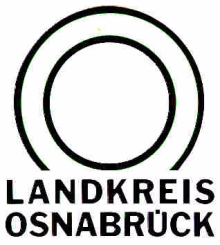 Landkreis Osnabrück	Sprechzeiten:	Der Landkreis im Internet:Am Schölerberg 1	Montag bis Freitag, 8.00 bis 13.00 Uhr.	http://www.lkos.de49082 Osnabrück	Donnerstag auch bis 17.30 Uhr.	Ansonsten nach VereinbarungSchüler des Greselius-Gymnasiums in Bramsche hat CoronaGesundheitsdienst testet 50 Mitschüler und LehrerBramsche. Ein Fall von Corona am Greselius-Gymnasium in Bramsche: Nachdem ein Schüler der Jahrgangsstufe 12 Symptome einer Erkrankung aufgewiesen hatte, ist er positiv auf das Virus getestet worden. Nach Bekanntwerden dieses Falls am Donnerstagabend hat der Gesundheitsdienst direkt am Freitag die Abstriche von fünfzig Mitschülern und Lehrern genommen und ins Labor geschickt. Mit den Ergebnissen wird im Laufe des Samstags gerechnet.BU:Corona-Tests am Greselius-Gymnasium Bramsche: Nachdem das Virus bei einem Schüler der Jahrgangsstufe 12 nachgewiesen worden ist, wurden bei 50 Mitschülern und Lehrern Abstriche genommen. 	Foto: Landkreis Osnabrück/Henning Müller-DetertLandkreis Osnabrück  Postfach 25 09  49015 OsnabrückDie LandrätinDie LandrätinAn dieRedaktionReferat für Assistenzund Kommunikation-Pressestelle-Datum:	29. Mai 2020Zimmer-Nr.:	2061Auskunft erteilt:	Burkhard RiepenhoffDurchwahl:Referat für Assistenzund Kommunikation-Pressestelle-Datum:	29. Mai 2020Zimmer-Nr.:	2061Auskunft erteilt:	Burkhard RiepenhoffDurchwahl:Pressemitteilung
Tel.: (05 41) 501-Fax: (05 41) 501-e-mail:20614420riepenhoffb@lkos.de